＊振込手数料はお客様負担となります。　振込先については商品発送時にご案内致します。※送料について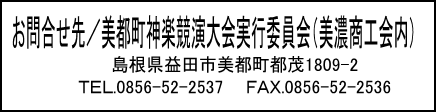 氏名住所〒　　　　　－住所電話番号　　　　　　　　　－　　　　　　　－※日中連絡可能な電話番号－　　　　　　　－第４０回
購入数＆代金1.上巻（　　　）枚×¥3,500=(￥　　　　　　）第４０回
購入数＆代金2.下巻（　　　）枚×¥3,500=(￥　　　　　　）第４１回
購入数＆代金1.上巻（　　　）枚×¥3,500=(￥　　　　　　）第４１回
購入数＆代金2.下巻（　　　）枚×¥3,500=(￥　　　　　　）第４２回
購入数＆代金1.上巻（　　　）枚×¥3,500=(￥　　　　　　）第４２回
購入数＆代金2.下巻（　　　）枚×¥3,500=(￥　　　　　　）お渡し方法（どちらかに〇）１．郵送
２．美濃商工会へ現金引換えで取りに行く＊注文後約1週間程度で商品お渡し合計枚数DVD金額送料（郵送の方）合　計　金　額お渡し方法（どちらかに〇）１．郵送
２．美濃商工会へ現金引換えで取りに行く＊注文後約1週間程度で商品お渡し　　　　　　　　枚円　　　　　　円￥お渡し方法（どちらかに〇）１．郵送
２．美濃商工会へ現金引換えで取りに行く＊注文後約1週間程度で商品お渡し※注文は一世帯につき10枚迄送料を下記表にて参照下さい。※郵送の方は送料を加えてご記入下さい。１～２本３～４本5～6本7～8本9～10本500円1,000円1,500円2,000円2,500円